Complex epilepsy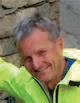 Group LeaderMorten I. Lossius, Consultant neurologist, National Centre for Epilepsy (NCE), Oslo University Hospital (OUH) (mortenl@ous-hf.no) and Professor, University of Oslo (UiO) (morten.lossius@medisin.uio.no)Group MembersSenior researchersMarit Bjørnvold, MD,PhD, NCECecilie Johannessen Landmark, MSc/PhD, NCE, Dept. of pharmacology and Oslo Met. UniversityKristin Alfstad, MD,PhD, NCEKarl Otto Nakken, MD,PhD, NCEMagnhild Kverneland, MSc,PhD, NCE Kari Modalsli Aaberg, MD,PhD, NCEHilde Karterud, Cand.san.,PhD, NCE Oliver Henning, MD, Dr. Philos., NCEErik Sætre, MD.PhD, NCEAnnette Holth Skogan, ClinNeuro.Psych,PhD, NCELisa E. Hauger, Clin. Psych.,PhD, NCESilje Alvestad, MD, PhD, NCESigrid Pedersen, MSc, PhD, NCETorleiv Svendsen, MD,PhD, NCE and UiO   PhD candidates Antonia Villagran, MD, NCE and UiOEli B. Kyte, Clin.neuro.Psych, NCE and UiORune Markhus, MD, NCEEllen Molteberg, MD, NCE and UiOKonstantin H. Kostov, MD, NCE and UiOGernot Hlauschek, MD, NCE and UiOMerete Tschamper, MSc, NCE and UiOTruls Vikin, MD, NCE and UiOFridny Heimsdottir,MD,NCE and UiO  Associated group membersAnette Huuse Farmen, MD/PhD, Innlandet Hospital Trust and UiOMarte Syvertsen, MD/PhD, Vestre Viken Hospital Trust and UiOKaja Kristine Selmer, MD/PhD, OUH and UiOIne Cockerell, MSc, OUH and UiOMargrete Larsen Burns, MD, PhD, Dept.of Pharmacology, NCE, OUS           Research profile and aimsClinical research in patients with difficult-to-treat epilepsy, with particular focus on:Characterization of epilepsy syndromes (genotype/phenotype)Clinical pharmacology of antiseizure medicationsDiagnostic and treatment options; EEG, pharmacotherapy, surgery, VNS, ketogenic dietsPsychosocial, psychiatric and neurocognitive aspectsPsychogenic non-epileptic seizuresDissertations 2023Sigrid Pedersen: “Dietary treatment in children and adults with drug resistant epilepsy”         Supervisor: Kaja K. Selmer. Co-supervisors: Knut Rudi, Per Ole Iversen, and Benedicte Alexandra    Lie.Ongoing projectsPhD candidates in the PhD program, University of Oslo:Antonia Villagran: “Psychiatric comorbidity in patients with psychogenic non-epileptic seizures (PNES)”. Supervisor: Morten I. Lossius. Co-supervisor: Roderick Duncan.Ellen Molteberg: “Long term effects of modified Atkins diet in therapy-resistant epilepsy”. Supervisor: Erik Taubøll. Co-supervisor: Per Medbøe Thorsby and Karl O. Nakken.Eli B. Kyte: “Impact of epilepsy surgery on cognition, psychiatry and quality of life at the commencement of aging” Supervisor: Kristin Å. Alfstad. Co-supervisors: Morten I. Lossius and Annette H. Skogan.Merete Tschamper: “Childhood epilepsy and parental health literacy” Supervisor: Marie Hamilton Larsen, Co-supervisors: Astrid K. Wahl, Rita Jakobsen.Konstantin H. Kostov: “Clinical outcomes and determinants of effectiveness of vagus nerve 
stimulation in a large national refractory epilepsy population”
Supervisor: Morten I. Lossius , Co-supervisor: Jukka Peltola  Gernot Hlauschek: “Identifying novel imaging and clinical biomarkers of epileptogenesis poststroke”. Supervisor: Morten I. Lossius,  Co-supervisors: Patrick Kwan and Meng LawTruls Vikin: «Epilepsy in children-how are they doing?». Supervisor: Kari M. Aaberg, Co-supervisors:, Morten I. LossiusGuro Minken: «Betre monitorering ved vakenkraniotomiar for pasientar operert for hjernesvulstar» Supervisor: Annette Holth Skogan. Co-supervisoer: Einar Osland Vik-Mo, Andreas Espinoza, Awais Mughal AhmadFridny Heimisdottir: “FORCE: FOcal Refractory Childhood Epilepsy  
A study of surgical treatment in Norway – aetiology and predictive factors”. Supervisor: Kaja K. Selmer   Co-supervisors: Kristin Å. Alfstad, Inger-Lise Mero.Post docSilje Alvestad: “Scandinavian multi-registry study of antiepileptic drug teratogenicity: The SCAN-A study”. Co-workers: Marte Bjørk, Torbjørn Tomson, Jacob Christensen.Kari M. Aaberg: «Development in childhood epilepsy». Co-workers:, Morten I. LossiusHilde Nordahl Karterud:   “A follow-up study of adolescents with psychogenic non-epileptic seizures (PNES)”  Co-workers:  Merete Tschamper, Oliver Henning        Other projectsKristin Å. Alfstad: “Risk factors for psychiatric symptoms and executive problems in youth with epilepsy”. Co-worker: Morten I. LossiusEpilepsiNett: «Kan vi tette gapet? Sosioøkonomiske forskjeller og helseulikhet hos unge med epilepsi. Et EpilepsiNett prosjekt med data fra registre, kliniske kohorter og brukerstyrt oppfølging». Kristin Å. Alfstad, Kari M. Aaberg, Marte Bjørk, Marte Roa Syversen, Eline Dahl-Hansen, Maryam Shirzadi, Jeanette Koht.Magnhild Kverneland: “Who should be treated with ketogenic diet for epilepsy”.Co-worker: Kaja K. SelmerErik Sætre: “Mortality in Epilepsy”. Co-worker: Michael AbdelnoorLisa Evju Hauger: “Tilpasset fMRI protokoll for barn, unge og voksne med uttalt kognitiv svikt “ Co-workers: Annette Holth Skogan, Markus H Sneve. Lisa Evju Hauger: “EpiTrack jr., kvalitetssikringsstudie“. Co-workers: Morten I. Lossius, Annette H. Skogan, Kari M. Aaberg.Halvor Torgersen: "EpiTrack, kvalitetssikringsstudie “.  Co-worker: Annette H. Skogan.Guro Minken: «Protokoll for språkmonitorering under våkenkirurgi, barn». Co-workers: Annette H. Skogan, Fridny Heimisdottir, Ingeborg Ribu, Silje Systad, Christiane Sørensen, DuLIP gruppen.Kathrine C. Haavardsholm: “Long term effect of ketogenic diet in children with epilepsy” 
Co-workers: Anette Ramm- Pettersen, Kaja K. Selmer, Mahtab Zamani, Karolina Skagen, Mona SkjellandPhD-candidates in the PhD program at University of Oslo, associated to the groupIne Cockerell: “Treatment and follow-up in patients with tuberous sclerosis”Supervisor: Terje Nærland. Co-supervisors: Cecilie J. Landmark, Caroline Lund and Ketil Heimdal National networkEpilepsiNett: National Network for Evidence-based Epilepsy Care.Chairperson: Marte Syversen. Management team: Morten I. Lossius, Nils Erik Gilhus, Marte Bjørk, Kristin Å. Alfstad, Jørn Mandla Sibeko.International networksEpiCARE” European Reference Network (ERN) on rare and complex epilepsies.  Lead of working group 18 and executive committee member: Morten I. LossiusBIOJUME – the biology of juvenile myoclonic epilepsy. Members of consortium: Marte Syvertsen and Kaja SelmerInternational projects“EURAP study”.  An International Antiepileptic Drugs and Pregnancy Registry” (International concerted Action on the Teratogenesis of Anti-epileptic Drugs) (http://www.eurapinternational.org/). 
Silje Alvestad and Torill Martinez, national coordinators“Computer based identification of morphometric abnormalities in MRI images in patients before and after operation in the temporal lobe.”  Kristin Å. Alfstad, Morten I. Lossius, Jugoslav Ivanovic, Pål Bache Marthinsen, Oslo University Hospital and Lars Pinborg, Copenhagen University Hospital, Denmark“Detection and classification of seizures with wearable sensors-new technology in the diagnosis of epilepsy”. Kristin Å. Alfstad, Antonia Villagran, Rune Markhus and Kristina Malmgren, University of Gothenburg and Sahlgrenska University Hospital, Sweden “Ultra-long subcutaneous EEG monitoring: reliability, safety and impact on clinical management in uncontrolled epilepsies.” Kristin Å. Alfstad, Oliver Henning, Margrete Halvorsen Bø, Arild Egge, Oslo University hospital,  Guido Rubboli,  University of Copenhagen, Danish Epilepsy Centre, Dianalund, Denmark and Sándor Benizky, Aarhus University Hospital and  Danish Epilepsy Centre, Dianalund, Denmark. “Nordic prospective observational study of outcomes after rare epilepsy surgery procedures”Fridny Heimisdottir, Kristin Å. Alfstad and Tove Hallbook, University of Gothenburg and Sahlgrenska Hospital, Sweden“Children with refractory epilepsy and use of the newest antiepileptic drugs”. Scandinavian project between the National Centre for Epilepsy in Norway and Danish Epilepsy Centre, Dianalund, Denmark; Margrete Larsen Burns, Marina Nikoronova, Danish Epilepsy Centre, Dianalund; responsible in Denmark, Cecilie Johannessen Landmark, project leader.“Nordic Delphi Consensus on VNS guidelines” An international multicenter project. The aim of the project is to find Consensus for mutual clinical VNS guidelines in the Nordics for drug resistant epilepsy patients. Oliver Henning, project leader, Hrisimir Kostov, Thorsten Gerstner, Stein-Helge Tingvoll, Susanne Ingebrigtsen, Atle Lillebø, Omar Hikmat (Norway), Dragan Marsanovic, Kern Olofsson, Anne Sabbers, Ioannis Tsiropoulos,Noemi Becser Andersen (Denmark). Liisa Metsähonkala, Reina Roivainen, Salla Lamouso, Jukka  Peltola (Finland), Sintia Kolbjer, Lisa Gordon, Helena Gauffin, Johan Lundgren, Elinor Ben-Menachem, Fredrik Asztely, (Sweden). “EEG in Nodding Syndrome (Onchocerca volvulus associated epilepsy).” Oliver Henning,  Richard Idro, Makarere University, Kampala, UgandaExpert groups and international commissionsNorEpiNet. Kathrine Cammermeyer Haavardsholm, Magnhild KvernelandEpiCARE. Special Interest group on Ketogenic Diet. Ellen Molteberg, Magnhild KvernelandILAE Dietary Therapy Task Force of the medical Therapies Commision. Magnhild KvernelandCannabidiol International Expert group (CBD). Cecilie Johannessen LandmarkTreatment strategies on pediatric epilepsies annual educational courses: https:// www.epiped-course.com (EpiPed.) Cecilie Johannessen LandmarkEpilepsy Education Task Force, Botanical Medicines Task Force and Pediatric treatment task force, all initiated by the International League Against Epilepsy (EpiED) Cecilie Johannessen LandmarkFaculty member, Eilat Educational course: Pharmacological treatment of epilepsy. Cecilie Johannessen Landmark: https://www.ilae.org/congresses/10th-eilat-educational-course-pharmacological-treatment-of-epilepsyFaculty member, annual course Baltic sea summer school for epilepsy: Oliver Henning and Cecilie Johannessen Landmark: https://www.ilae.org/congresses/ilae-sponsored-meetings-and-courses/baltic-sea-summer-school-on-epilepsy-bssseNordic Expert Group on Epilepsy and Dementia. Erik SætreNorEpiNet Nordic network for precision medicine, leader and steering group member  Kaja Selmer and Cecilie Johannessen LandmarkCommission on Epidemiology, International League Against Epilepsy. Kari Modalsli AabergMost important national and international collaboratorsScientific production of the research group in 2023Total: 39Peer reviewed original research articles: 30Other publications: 93 Selected publications: Kverneland M, Nakken KO, Hofoss D, Skogan AH, Iversen PO, Selmer KK, Lossius MI (2023)
Health-related quality of life in adults with drug-resistant focal epilepsy treated with modified Atkins diet in a randomized clinical trial
Epilepsia, 64 (5), e69-e74Molteberg E, Thorsby PM, Kverneland M, Iversen PO, Selmer KK, Hofoss D, Nakken KO, Taubøll E (2023)
Stress biomarkers in adult patients with drug-resistant epilepsy on a modified Atkins diet: A prospective study
Epilepsia Open, 8 (4), 1331-133Pedersen S, Kverneland M, Rudi K, Gervin K, Landmark CJ, Iversen PO, Selmer KK (2023)
Decreased serum concentrations of antiseizure medications in children with drug resistant epilepsy following treatment with ketogenic diet
Epilepsia Open, 8 (3), 858-866     National        International        International-1.amanuensis Maryam Shirzadi,St. Olavs Hospital and NTNU, Trondheim1.amanuensis Maryam Shirzadi,St. Olavs Hospital and NTNU, Trondheim1.amanuensis Maryam Shirzadi,St. Olavs Hospital and NTNU, TrondheimProf. Torbjörn Tomson, Karolinska Institute Stockholm, SwedenJacob Christensen, PhD, University of Aarhus, DenmarkProf. Torbjörn Tomson, Karolinska Institute Stockholm, SwedenJacob Christensen, PhD, University of Aarhus, DenmarkProf. Torbjörn Tomson, Karolinska Institute Stockholm, SwedenJacob Christensen, PhD, University of Aarhus, Denmark-Prof. Erik Taubøll, OUH and UiOProf. Erik Taubøll, OUH and UiOProf. Erik Taubøll, OUH and UiOProf. Marina Nikoronova, Danish Epilepsy Centre, Dianalund, DenmarkProf. Marina Nikoronova, Danish Epilepsy Centre, Dianalund, DenmarkProf. Marina Nikoronova, Danish Epilepsy Centre, Dianalund, Denmark-Prof. Nils Erik Gilhus, Haukeland University Hospital and UiB-Ass. prof. Marte Bjørk, Haukeland University Hospital and UiBMarte Syvertsen, MD,PhD Viken Hospital Trust and UiOProf. Nils Erik Gilhus, Haukeland University Hospital and UiB-Ass. prof. Marte Bjørk, Haukeland University Hospital and UiBMarte Syvertsen, MD,PhD Viken Hospital Trust and UiOProf. Nils Erik Gilhus, Haukeland University Hospital and UiB-Ass. prof. Marte Bjørk, Haukeland University Hospital and UiBMarte Syvertsen, MD,PhD Viken Hospital Trust and UiOProf. Anne Sabers, University of Copenhagen, DenmarkLars Pinborg, Copenhagen University Hospital, Denmark Prof. Richard Chin, Muir Maxwell Epilepsy Centre and University of EdinburghMD Roderick Duncan,MD, DB Medical Research Centre, Christchurch, New Zealand- Prof. Christoph Helmstaedter, Bonn University Hospital, GermanyProf. Anne Sabers, University of Copenhagen, DenmarkLars Pinborg, Copenhagen University Hospital, Denmark Prof. Richard Chin, Muir Maxwell Epilepsy Centre and University of EdinburghMD Roderick Duncan,MD, DB Medical Research Centre, Christchurch, New Zealand- Prof. Christoph Helmstaedter, Bonn University Hospital, GermanyProf. Anne Sabers, University of Copenhagen, DenmarkLars Pinborg, Copenhagen University Hospital, Denmark Prof. Richard Chin, Muir Maxwell Epilepsy Centre and University of EdinburghMD Roderick Duncan,MD, DB Medical Research Centre, Christchurch, New Zealand- Prof. Christoph Helmstaedter, Bonn University Hospital, Germany-Prof. Jukka Peltola, Tampere University Hospital, FinlandProf. Jukka Peltola, Tampere University Hospital, FinlandProf. Jukka Peltola, Tampere University Hospital, FinlandProf. Sándor Beniczky, Danish Epilepsy Centre, Dianalund , Aarhus University, DenmarkProf. Guido Rubboli, Danish Epilepsy Centre, Dianalund, University of Copenhagen, DenmarkAss. Prof. Rikke Steensbjerre Møller, University  of Southern Denmark, DenmarkProf.Deb Pal, King’s College, London, UKProf. Sándor Beniczky, Danish Epilepsy Centre, Dianalund , Aarhus University, DenmarkProf. Guido Rubboli, Danish Epilepsy Centre, Dianalund, University of Copenhagen, DenmarkAss. Prof. Rikke Steensbjerre Møller, University  of Southern Denmark, DenmarkProf.Deb Pal, King’s College, London, UKProf. Sándor Beniczky, Danish Epilepsy Centre, Dianalund , Aarhus University, DenmarkProf. Guido Rubboli, Danish Epilepsy Centre, Dianalund, University of Copenhagen, DenmarkAss. Prof. Rikke Steensbjerre Møller, University  of Southern Denmark, DenmarkProf.Deb Pal, King’s College, London, UK